§8761.  Methicillin-resistant Staphylococcus aureus and Clostridium difficileAll hospitals licensed under chapter 405 shall:  [PL 2011, c. 316, §1 (RPR).]1.  Enrollment.  No later than October 1, 2011, enroll and shall maintain enrollment after that date in the National Healthcare Safety Network within the United States Department of Health and Human Services, Centers for Disease Control and Prevention, Division of Healthcare Quality Promotion, referred to in this section as "the network";[PL 2011, c. 316, §1 (NEW).]2.  Submission of MRSA data.  No later than October 1, 2011, submit to the network infection data for nosocomial methicillin-resistant Staphylococcus aureus, referred to in this section as "MRSA," for all inpatients on a monthly basis in accordance with the protocols defined by the United States Department of Health and Human Services, Centers for Disease Control and Prevention;[PL 2011, c. 316, §1 (NEW).]3.  Access to MRSA data.  No later than November 1, 2011, authorize, for public health surveillance purposes only, the Maine Center for Disease Control and Prevention's access to the facility-specific infection rates for nosocomial MRSA contained in the network database;[PL 2011, c. 316, §1 (NEW).]4.  Authorization to Maine Health Data Organization regarding MRSA data.  Upon completion of data validation by the Maine Center for Disease Control and Prevention in partnership with a statewide collaborative for infection prevention, authorize, for public reporting purposes only, the Maine Health Data Organization's access to the facility-specific infection rates for nosocomial MRSA contained in the network database;[PL 2011, c. 316, §1 (NEW).]5.  Submission of C. diff data.  Beginning January 1, 2012, submit to the network infection data for nosocomial Clostridium difficile, referred to in this section as "C. diff," for all inpatients on a monthly basis in accordance with the protocols defined by the United States Department of Health and Human Services, Centers for Disease Control and Prevention;[PL 2011, c. 316, §1 (NEW).]6.  Access to C. diff data.  No later than July 1, 2012, authorize, for public health surveillance purposes only, the Maine Center for Disease Control and Prevention's access to the facility-specific infection rates for nosocomial C. diff contained in the network database; and[PL 2011, c. 316, §1 (NEW).]7.  Authorization to Maine Health Data Organization regarding C. diff data.  Upon completion of data validation by the Maine Center for Disease Control and Prevention in partnership with a statewide collaborative for infection prevention, authorize, for public reporting purposes only, the Maine Health Data Organization's access to the facility-specific infection rates for nosocomial C. diff contained in the network database.[PL 2011, c. 316, §1 (NEW).]The Maine Health Data Organization shall adopt rules regarding public reporting of data reported to the United States Department of Health and Human Services, Centers for Disease Control and Prevention regarding MRSA and C. diff in accordance with this section.  Rules adopted pursuant to this section are major substantive rules as defined in Title 5, chapter 375, subchapter 2‑A.  [PL 2011, c. 316, §1 (NEW).]SECTION HISTORYPL 2009, c. 346, §1 (NEW). PL 2011, c. 316, §1 (RPR). The State of Maine claims a copyright in its codified statutes. If you intend to republish this material, we require that you include the following disclaimer in your publication:All copyrights and other rights to statutory text are reserved by the State of Maine. The text included in this publication reflects changes made through the First Regular and First Special Session of the 131st Maine Legislature and is current through November 1. 2023
                    . The text is subject to change without notice. It is a version that has not been officially certified by the Secretary of State. Refer to the Maine Revised Statutes Annotated and supplements for certified text.
                The Office of the Revisor of Statutes also requests that you send us one copy of any statutory publication you may produce. Our goal is not to restrict publishing activity, but to keep track of who is publishing what, to identify any needless duplication and to preserve the State's copyright rights.PLEASE NOTE: The Revisor's Office cannot perform research for or provide legal advice or interpretation of Maine law to the public. If you need legal assistance, please contact a qualified attorney.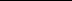 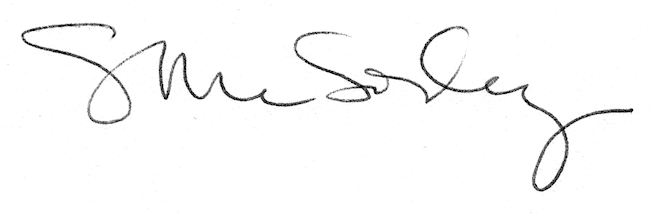 